EMEFEI _________________________________NOME: ________________________________PROFESSORA: ______________________ 2°ANOCOPIE O CABEÇALHO NO CADERNO:MATEMÁTICA1)COMO LEMOS:10-                            16-12-                            17-13-                             18-14-                             19-15-                             20-2) ESCREVA O ANTECESSOR E O SUCESSOR DOS NÚMEROS:____20_________23_________26_________29_________ 27_________21_________28_____EMEFEI _________________________________NOME: ________________________________PROFESSORA: ______________________ 2°ANO1) VAMOS SOMAR:A) D  U     D  U1  2 +  1  0 =  B) D  U      D  U     2  4  +   1  4 =C) D  U       D  U     3   2  +   1  1 =D) D  U      D  U      3  6  +  1   2 =E)  D  U      D  U      3  0  +   1  0 =4) VAMOS TIRAR:A) D U       D U     5  4  -    2  3 =B) D U      D  U     4  2  -   2   2 =C) D U       D U     3  6  -    1 5 =D) D U       D U     4  8  -    1  6=EMEFEI _________________________________NOME: ________________________________PROFESSORA: ______________________ 2°ANOCOPIE OS NÚMEROS POR EXTENSO NO CADERNO: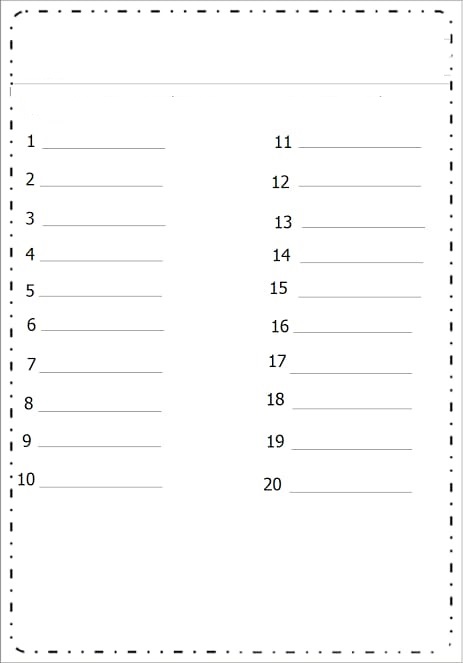 EMEFEI _________________________________NOME: ________________________________PROFESSORA: ______________________ 2°ANO1)ESCREVA EM SEU CADERNO NÚMEROS DE 0 ATÉ O 100:OBS: POR FAVOR AS ATIVIDADES DEVEM SER COPIADAS NO CADERNO.